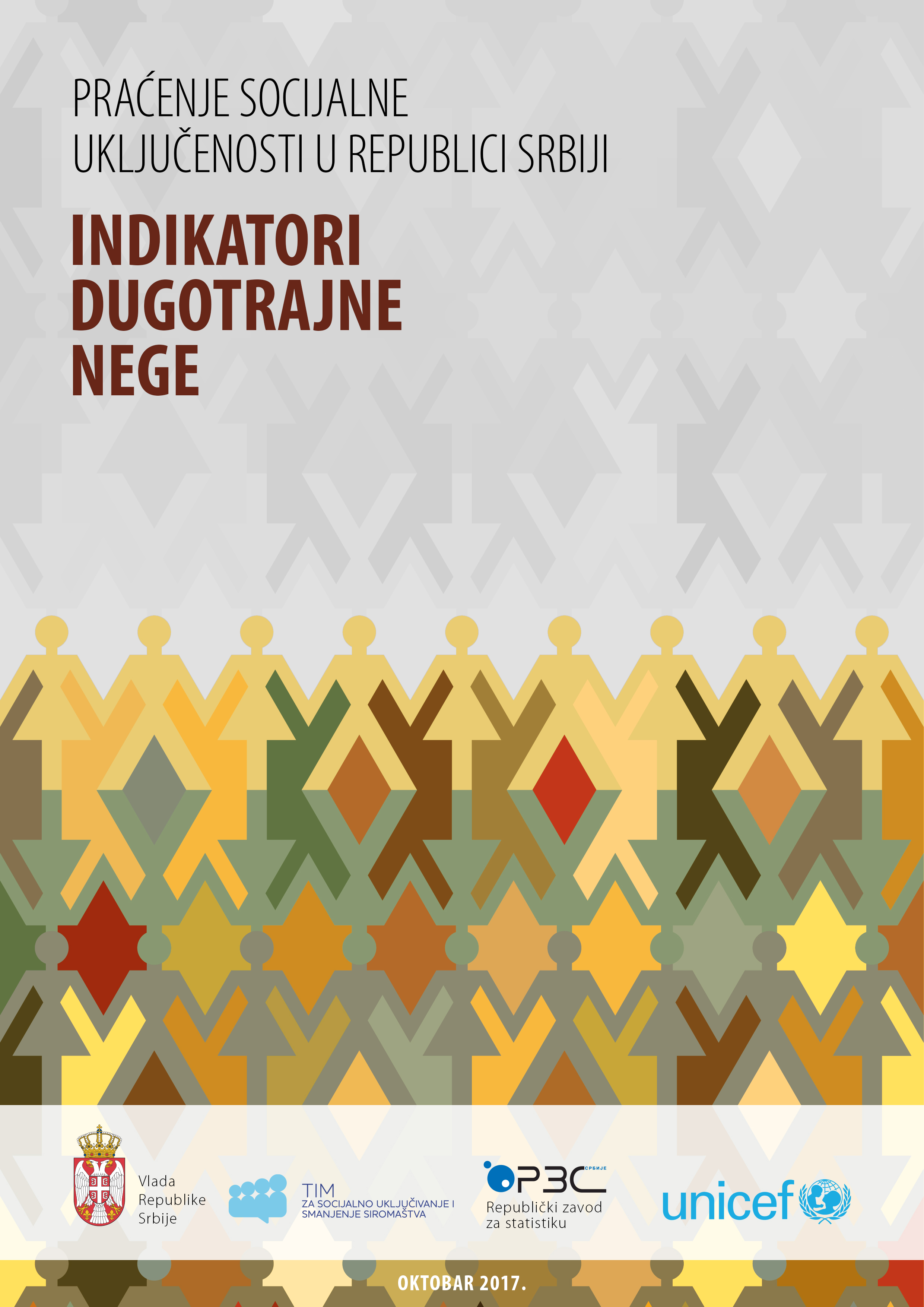 Praćenje socijalne uključenosti u Republici Srbiji: Indikatori dugotrajne negeIzdavač:Tim za socijalno uklјučivanje i smanjenje siromaštva Vlada Republike SrbijeAutorka:Katarina StanićUrednica:Biljana MladenovićDizajn i priprema: Dalibor Jovanović (prelom), Miloš Radulović (korice)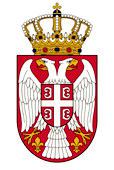 Vlada	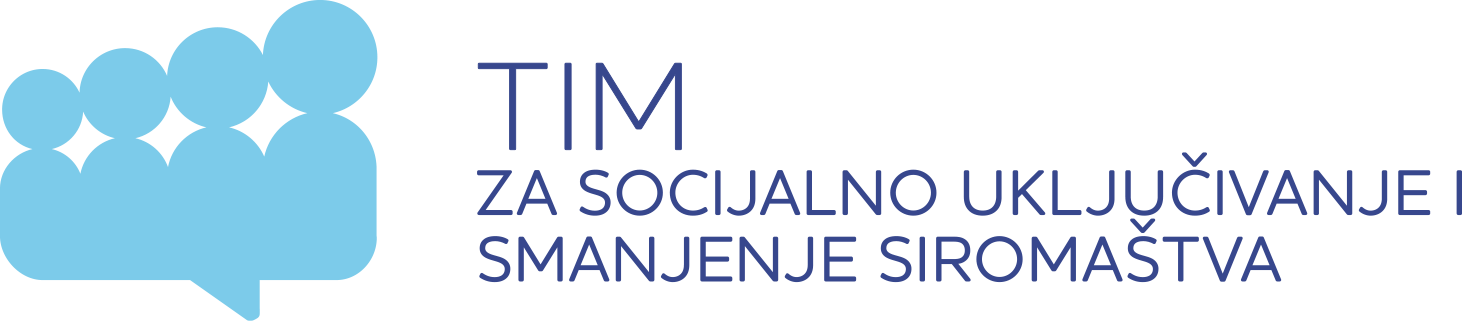 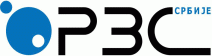 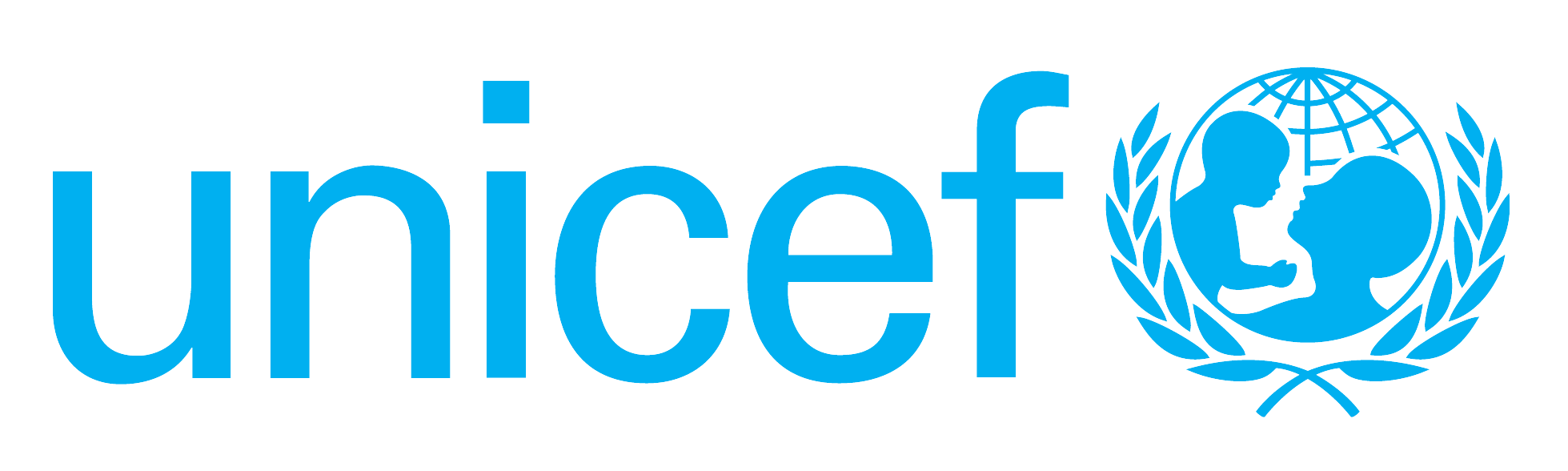 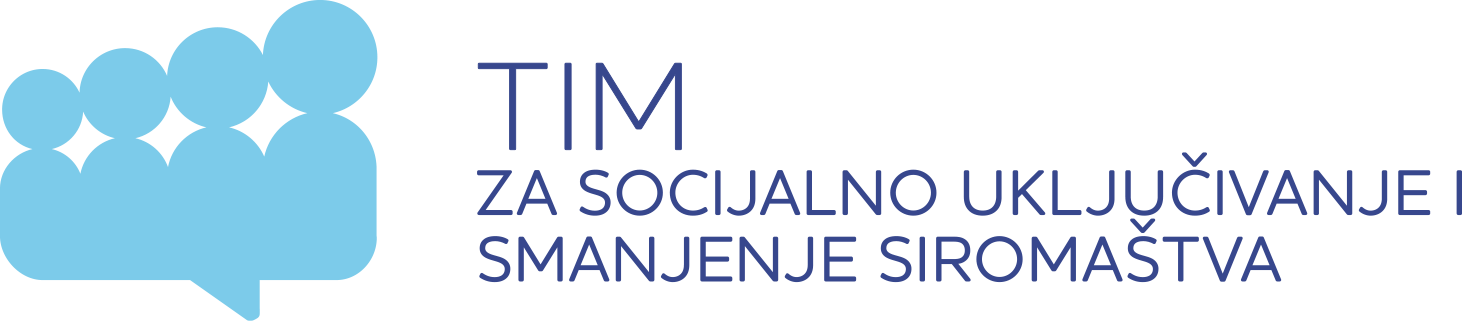 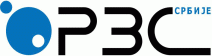 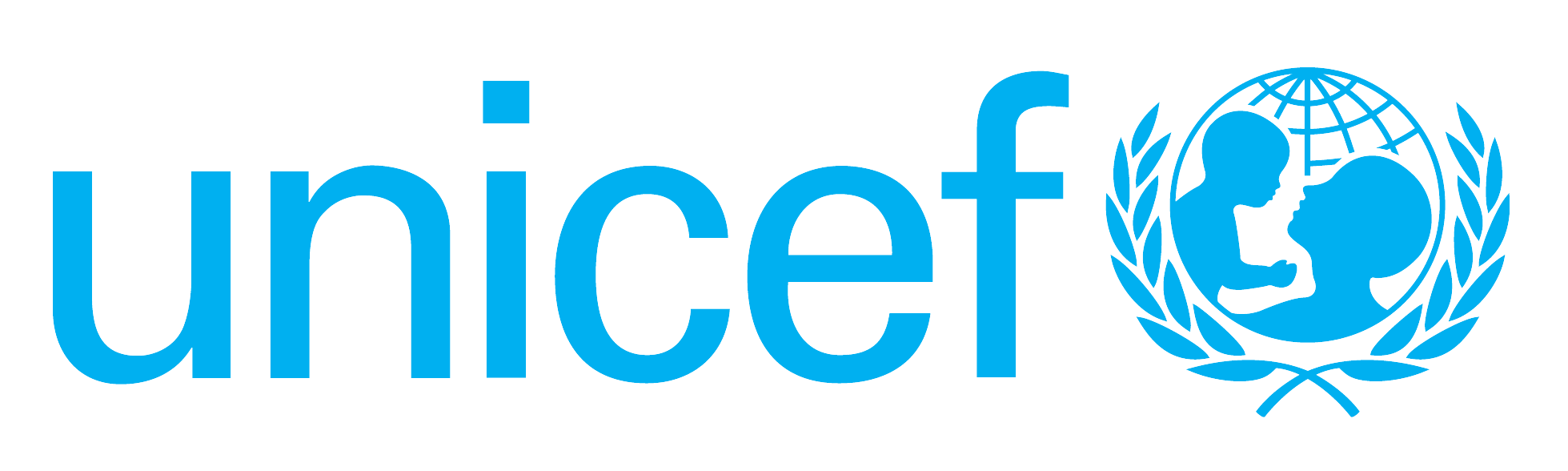 Republike 					Srbije				PODRŠKA: Izrada publikacije omogućena je sredstvima Švajcarske agencije za razvoj i saradnju u okviru projekta „Podrška unapređenju procesa socijalnog uključivanja u Republici Srbiji”.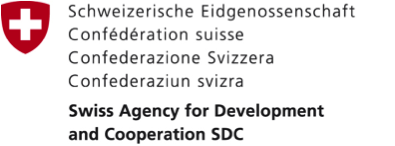 NAPOMENA: Ova publikacija ne predstavlja zvaničan stav Vlade Republike Srbije. Svi pojmovi upotrebljeni u publikaciji u muškom gramatičkom rodu obuhvataju muški i ženski rod lica na koja se odnose.	SKRAĆENICEASPIRE – Atlas of Social Protection – Indicators of Resilience and EquityBDP – Bruto društveni proizvodDPN – dodatak za pomoć i negu drugog lica DTN – dugotrajna nega EU – Evropska unija/European UnionJLS – jedinica lokalne samoupraveMRZBSP – Ministarstvo za rad zapošljavanje, boračka i socijalna pitanja NPN – naknada za pomoć i negu drugog lica NVO – nevladina organizacija/non-governmental organisationOSI – odrasle osobe sa invaliditetom PIO – penzijsko i invalidsko osiguranjePPS – standard kupovne moći/Purchasing Power StandardRSD – srpski dinarRZS – Republički zavod za statistikuRZSZ – Republički zavod za socijalnu zaštituSILC – Anketa o prihodima i uslovima života/Survey on Income and Living Conditions UDPN – uvećani dodatak za pomoć i neguDUGOTRAJNA NEGAPregled mera i indikatoraDugotrajna nega (DTN) obuhvata novčana davanja i usluge zdravstvene i socijalne zaštite koje se pružaju u kući ili u institucionalnom okruženju pojedincima kojima je neophodna podrška u obavljanju svakodnevnih aktivnosti tokom dužeg vremenskog perioda. Dugotrajna nega se u Srbiji obezbeđuje u vidu novčanih davanja i usluga u sistemu zdravstvene i socijalne zaštite. U Tabeli i u tekstu koji sledi izdvojeni su indikatori programa DNT davanja i usluga koji su definisani Zakonom o socijalnoj zaštiti i Zakonom o penzijskom i invalidskom osiguranju: naknada za pomoć i negu drugog lica (NPN), dodatak i uvećani dodatak za pomoć i negu drugog lica (DPN i UDPN), usluge smeštaja za stare i odrasle osobe sa invaliditetom (OSI) i pomoć u kući za stara lica. Usluge socijalne zaštite za decu i mlade su razmatrane u okviru odeljka koji se odnosi na oblast socijalne i dečije zaštite. Novčana davanja za dugotrajnu negu su u mandatu Vlade Republike, a finansiraju se iz republičkog budžeta i iz Fonda za penzijsko – invalidsko osiguranje. U republičkom mandatu je i usluga institucionalnog smeštaja, dok je obezbeđenje usluga u zajednici u mandatu lokalnih samouprava. Grafikon: Sistem dugotrajne nege u Srbiji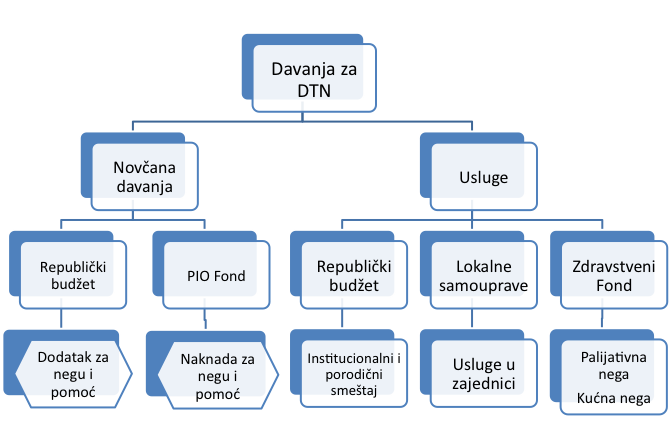 Nezavisno od konkretnih programa i davanja, u okviru portfolija Zdravlje i dugotrajna nega (cilj dostupnost nege) Evropska unija prati indikator samoprocena ograničenja u obavljanju svakodnevnih aktivnosti, koji pokazuje udeo lica koja procenjuju da se suočavaju sa ograničenjima ili sa velikim ograničenjima u obavljanju svakodnevnih aktivnosti. Izvor za ove podatke je istraživanje SILC. U srpskoj verziji upitnika postoji zahtev da se osobe starije od 15 godina izjasne da li imaju problema sa hranjenjem/oblačenjem, kupanjem, kretanjem unutar stana; pripremom hrane/samostalnim izlaskom iz stana/u radu na poslu ili da prisustvuju časovima; učestvovanjem u drugim aktivnostima i socijalnim kontaktima. Ovaj podatak je značajan jer pokazuje potencijalnu tražnju za programima DNT. Treba međutim ipak imati u vidu da su u pitanju subjektivne procene, da pojedinci veoma različito percipiraju svoju situaciju, da za pojedine vrste ograničenja ne mogu da se ostvare prava, te da i u evropskim zemljama veliki udeo onih koji prema istraživanju SILC smatraju da imaju velika ograničenja u svakodnevnim aktivnostima ne dobijaju novčana davanja za OSI poput na primer invalidske penzije ili invalidnine. Dodatno ograničenje za korišćenje ovih podataka proizilazi iz činjenice da u istraživanje nije uključeno pitanje o invalidnosti dece mlađe od 15 godina i da podaci ne mogu da se dezagregiraju na nivo JLS. Kao i za programe u oblasti socijalne i dečije zaštite, za socijalne transfere iz oblasti dugotrajne nege izdvojeni su indikatori veličine programa, obima intervencije i učinka. Najvažniji indikator veličine programa je broj korisnika. U oblasti dugotrajne nege značajno je da se sagledaju korisnici svakog novčanog prava pojedinačno (dodatka, uvećanog dodatka i naknade), zbirno za sva tri prava, kao i zbirno korisnici koji ostvaruju pravo iz budžeta po osnovu Zakona o socijalnoj zaštiti (dodatak i uvećani dodatak). Za sve indikatore predviđena je i dezagregacija po polu i velikim starosnim grupama (0-17, 18-64, 65-74, 75 i više), kao i prema regionima i JLS. Za korisnike prava na uvećani dodatak predviđena je i dezagregacija prema izvornom pravu, s obzirom da osobe sa najvišim stepenom invaliditeta mogu da ostvare osnovno pravo u celini prema Zakonu o socijalnoj zaštiti ili kao doplatu u odnosu na naknadu koju dobijaju iz PIO fonda po osnovu osiguranja. I u ovoj oblasti je značajno da se prati trend kretanja korisnika tokom godina. Za stara i odrasla lica korisnike usluge domskog smeštaja važno je da se posebno izdvoje i indikatori koji se odnose na korisnike privatnih domova, iako se u tom slučaju ne obezbeđuje finansiranje boravka u domu iz budžeta. Za sve korisnike predviđena je dezagregacija prema starosti i polu, regionu i JLS, i u zavisnosti od stepena funkcionalne zavisnosti, odnosno potrebnog nivoa podrške, u meri u kojoj to podaci dozvoljavaju. Za korisnike javnih ustanova potrebno je da se sagleda i struktura u zavisnosti od stepena učešća korisnika u ceni smeštaja. Ovaj podatak je neophodan kako bi se procenila dostupnost date usluge siromašnima, onima koji sa manje od polovine učestvuju u finansiranju usluge smeštaja.Za korisnike usluge pomoć u kući predviđeno je da se pored broja korisnika, uključi i indikator ekvivalentnog broja korisnika. Taj indikator se računa na osnovu pretpostavke o jednakom intenzitetu pružanja usluge svim korisnicima u svim lokalnim samoupravama po modelu pet dana nedeljno dva sata dnevno, tokom 12 meseci u kontinuitetu. Tako se, na primer, ekvivalentan u odnosu na stvarni broj korisnika u datoj LS umanjuje dva puta ako se usluga pruža pet dana nedeljno, ali samo jedan sat dnevno. Poređenje lokalnih samouprava prema broju korisnika je smisleno jedino ako se umesto stvarnog preračuna ekvivalentan broj korisnika.Indikatori obima intervencije i održivosti su pre svega rashodi, iskazani u RSD, ali i kao udeo u bruto domaćem proizvodu i u ukupnim budžetskim rashodima Republike Srbije. Dodatno, radi međunarodnih poređenja predviđeno je da se rashodi iskazuju i u standardima kupovne moći po stanovniku (PPS per capita). Udeo rashoda za DTN u bruto domaćem proizvodu predstavlja ulazni podatak za EU indikatore – ukupni rashodi za DNT usluge zdravstvene i socijalne zaštite kao % BDP, i projekcija javnih rashoda za dugotrajnu negu kao % BDP, u okviru portfolija Zdravlje i dugotrajna nega (primarni indikator dugotrajne održivosti sistema: rashodi i efikasnost, treći cilj). Drugi od ova dva indikatora uključuje i rashode za novčane transfere, a iako se u naslovu pominju projekcije, procenjuju se i tekući ukupni DTN rashodi. Pretpostavke na osnovu kojih se izrađuju projekcije za zemlje EU usaglašene su u okviru Komiteta za ekonomsku politiku EU i regularno se objavlju u izveštajima Evropske komisije i Komiteta za ekonomsku politiku o starenju. Za pomoć u kući za stare dodatno je predloženo da se rashodi iskazuju u RSD po stanovniku na nivou jedinica lokalne samouprave i kao udeo u lokalnom budžetu. Za ocenu efikasnosti od značaja je i sagledavanje jediničnih troškova. Jedinični troškovi, troškovi po korisniku (domaćinstvu), za jedan sat pružene usluge predstavljaju odnos ukupnih godišnjih tekućih rashoda i ukupnog broja sati godišnjeg pružanja usluge svim korisnicima (domaćinstvima) u jednoj LS.Od indikatora učinka izdvojena je stopa obuhvata za sva davanja, a za novčane socijalne transfere, i distribucija korisnika i sredstava prema kvintilima, iznosi novčanih transfera. Radi sagledavanja adekvatnosti, izdvojena je i stopa zamene za uvećani dodatak za negu i pomoć drugog lica. Obuhvat omogućava procenu veličine i dostupnosti programa, a pokazatelji su definisani kao stope obuhvata koje podrazumevaju stavljanje u odnos broja korisnika određenog novčanog davanja ili usluge i odgovarajućeg dela populacije (na primer populacije starije od 65 godina). Alternativno, za pojedina prava stopa obuhvata bi u popisnim godinama mogla da se računa i stavljanjem u odnos broja korisnika i broja osoba sa invaliditetom. Prema popisnim podacima, osobama sa invaliditetom smatraju se svi koji su se izjasnili da funkcionišu „uz velike poteškoće“ ili da su „potpuno onemogućeni“ u obavljanju svakodnevnih aktivnosti usled problema sa vidom, sluhom, hodom ili penjanjem uz stepenice, pamćenjem/koncentracijom, samostalnošću pri odevanju/ishrani/održavanju lične higijene, i sa komunikacijom. U međupopisnim godinama podaci za procenu broja OSI (15 i više) mogu da se dobiju na osnovu istraživanja SILC, u kome se definicija donekle razlikuje od one koja je korišćena pri popisu stanovništva. Kao što je već ukazano, ograničenje za korišćenje ovih podataka proizilazi iz činjenice da u SILC istraživanje nije uključeno pitanje o deci koja su mlađa od 15 godina i da podaci ne mogu da se dobiju na nivou JLS. Ovo drugo ograničenje je posebno značajno za usluge socijalne zaštite koje su u mandatu lokalnih samouprava i koje su veoma neravnomerno razvijene. Na osnovu SILC istraživanja može da se proceni i greška isključenosti, odnosno stopa neostvarivanja prava za novčane naknade, uz ograde koje su ranije iznete u pogledu podataka o broju osoba sa invaliditetom.Distribucija korisnika i sredstava prema kvintilima dohotka omogućava procenu o tome da li su programi novčanih DNT transfera dizajnirani na način da se budžetska sredstva više dodeljuju boljestojećima, siromašnima ili ravnomerno duž dohodovnog spektra. Iznosi davanja i naknada predstavljaju jednu od osnovnih informacija i o programu DNT. Iznosi novčanih transfera su definisani odgovarajućim zakonima i usklađuju se sa zakonskim odrednicima. Prosečan iznos transfera po korisniku pre svega ima smisla da se iskazuje za svako pravo posebno, s obzirom da su davanja namenjena osobama sa različitim stepenom invaliditeta. Za uvećani dodatak potrebno je da se izvrši dezagregacija s obzirom na vrstu uvećanja – da li je u pitanju doplata korisnicima PIO fonda ili iznos koji dobijaju korisnici sa u celini ostvarenim pravom po osnovu Zakona o socijalnoj zaštiti. Za procenu adekvatnosti novčanih transfera izdvojen je samo jedan indikator, s obzirom da je u sistemu jedino potpuno jasno formulisana svrha uvećanog dodatka za pomoć i negu drugog lica, koji treba da omogući dovoljno visoko davanje u slučaju da se član porodice koji se brine o detetu ili osobi sa invaliditetom opredeli da ostane izvan tržišta rada. Otuda je predloženo da se adekvatnost ovog transfera sagledava u odnosu na minimalnu zaradu.Na kraju, izdvojen je i veći broj indikatora sa ciljem ocene kvaliteta usluga. Za sve usluge DTN, predloženo je da se prate indikatori ispunjenosti minimalnih standarda i zadovoljstva korisnika. Dodatno, radi analize kvaliteta programa domskog smeštaja, potrebno je da se sagleda i učestalost izrade individualnih planova zaštite, izloženost korisnika nasilju, kontakti sa porodicom i funkcionisanje kontrolnih mehanizama (inspekcije i stručnog nadzora). Uključeno je još nekoliko indikatora adekvatnosti ustanova koji su svrstani u dve grupe: prva koja sadrži nekolicinu indikatora koji se tiču osoblja, i drugu koja oslikava funkcionalne karakteristike smeštajnog kapaciteta. Za uslugu pomoć u kući predloženo je da se sagleda u kojoj meri uslugu pružaju obučeni neposredni pružaoci usluga.Izbor najvažnijih indikatora kvaliteta svakako bi morao da bude predmet široke stručne rasprave.Kontekstualne informacije i primarni indikatoriKao i u svim drugim oblastima, radi boljeg razumevanja indikatora DNT moguće je izdvojiti veći broj kontekstualnih informacija. Među ključne kontekstualne informacije spadaju:Bruto domaći proizvod (ukupni i po stanovniku, iskazan u RSD i PPS);Rashodi za funkciju/rizik starost (% BDP);Rashodi za usluge socijalne zaštite (RSD, % BDP);Stopa i dubina (rizika) siromaštva starih i osoba sa invaliditetom, pre i posle transfera;Struktura stanovništva prema starosnim grupama;Očekivano trajanje života u 65. godini starosti;Udeo i struktura staračkih domaćinstava i udeo starih roditelja koji žive sa svojom decom („co-residence“ indeks); Broj i regionalni raspored ustanova socijalne zaštite i NVO koje pružaju usluge socijalne zaštite;Broj i struktura zaposlenih u ustanovama socijalne zaštite;Visina minimalne zarade.Lista primarnih indikatora bi mogla da uključi:Portfolio: zdravlje i dugotrajna negaUdeo lica koja procenjuju da se suočavaju sa ograničenjima ili sa velikim ograničenjima u obavljanju svakodnevnih aktivnosti;Dimenzija: veličina programa i dostupnost – stopa obuhvataUdeo korisnika davanja i naknade za negu i pomoć drugog lica u ukupnom broju stanovnika u datoj godini i udeo starih (65 i više); korisnika u populaciji 65 i više;Udeo starih (65 i više) korisnika domskog smeštaja (u javnoj i privatnoj svojini) u ukupnom broju starih (65 i više);Udeo odraslih sa invaliditetom (26-64) korisnika domskog smeštaja na 100.000 stanovnika (26-64);Udeo starih (65 i više) korisnika pomoći u kući u ukupnom broju starih (65 i više);Dimenzija: ravnomernost distribucije sredstavaUdeo korisnika novčane naknade i davanja koji pripadaju određenom kvintilu u ukupnom broju korisnika (%);Dimenzija: obim intervencije i održivostJavni rashodi za program novčanih naknada, % BDP, % budžeta, PPS po stanovniku;Javni rashodi za porodični i domski smeštaj starih i odraslih (RSD, rashodi po korisniku % BDP);Javni rashodi za uslugu pomoć u kući za odrasle i stare u datoj godini (RSD, % BDP, % budžeta, PPS po stanovniku);Dimenzija: adekvatnostOdnos prosečnog mesečnog iznosa uvećanog dodatka po korisniku u datoj godini i prosečne minimalne zarade (bruto) u datoj godini;Dimenzija: kvalitetUdeo korisnika smeštenih u ustanove koje poseduju licencu na period od 6 godina u ukupnom broju korisnika;Udeo korisnika smeštaja i pomoći u kući koji su zadovoljni pruženim uslugama;Udeo korisnika u ustanovama u kojima je obavljen inspekcijski i stručni nadzor u toku godine u ukupnom broju korisnika;Udeo korisnika domskog i porodičnog smeštaja koji su izloženi nasilju u datoj godini (%);Udeo korisnika pomoći u kući kojima uslugu pružaju obučeni neposredni pružaoci usluge u ukupnom broju korisnika usluge. TABELARNI PRIKAZ INDIKATORADugotrajna nega (DTN) Program: novčana davanja i naknade za pomoć i negu drugog lica Program: Domski i porodični smeštaj za odrasle i stareProgram: Pomoć u kući za stare (65 i više)LITERATURAApplica & CESEP & European Centre (2007): Compilation of Disability Statistical Data Coming from the Administrative Registers of the Member States (Etude sur la compilation de données statistiques sur le handicap à partir des registres administratifs des états membres).Colombo, F. Llena-Nozal, A., Mercier, J., Tjadenset, F. (2011): Help Wanted? Providing and Paying for Long-Term Care, OECD Health Policy Studies, OECD Publishing. Preuzeto sa: dx.doi.org/10.1787/9789264097759-en.European Commission (2012): The 2012 Ageing Report - Economic and budgetary projections for the 27 EU Member States (2010-2060). European Economy 2/2012. Preuzeto sa: ec.europa.eu/economy_finance/publications/european_economy/2012/pdf/ee-2012-2_en.pdf.Indicators Sub-Group of Social Protection Committee (2015): Portfolio of EU Social Indicators for the Monitoring of Progress Towards the EU Objectives for Social Protection and Social Inclusion. Report.Matković, G., Mijatović, B., Stanić, K. (2014): Novčana davanja za decu i porodice sa decom u Srbiji – analiza i preporuke, UNICEF/CSP/CLDS, Beograd.Matković, G., Stanić, K. (2013): Socijalna zaštita u starosti: dugotrajna nega i socijalne penzije, FEFA/CSP/SIPRU,  Beograd.RZS (2009): SILC – Anketa o prihodima i uslovima života – uzorak. „Službeni glasnik Republike Srbije“ broj 104/2009. Preuzeto sa: www.stat.gov.rs/WebSite/userFiles/file/Apd/Upitik%20za%20lice.pdf. Tim za socijalno uključivanje i smanjenje siromaštva (2016): Mapiranje usluga socijalne zaštite u nadležnosti jedinica lokalnih samouprava u Republici Srbiji. Preuzeto sa: socijalnoukljucivanje.gov.rs/wp-content/uploads/2016/12/Mapiranje-usluga-socijalne-zastite.pdf. Wordl Bank (2017): ASPIRE – The Atlas of Social Protection - Indicators of Resilience and Equity – Data Sources and Methodology. Preuzeto sa: datatopics.worldbank.org/aspire/documentation. Indikator i dimenzijaDefinicijaDezagregacijaIzvorKomentarSamoprocena ograničenja u obavljanju svakodnevnih aktivnostiEU indikatorPortfolio: Zdravlje i dugotrajna negaCilj – dostupnost negeSekundarni indikator(HC- S1)Udeo lica koja procenjuju da se suočavaju sa ograničenjima ili sa velikim ograničenjima u obavljanju svakodnevnih aktivnostiPolStarost (18-44; 18-64;45-54; 55-64; 65 i više; 75 i više)Kvintili dohotkaSILCOvaj pokazatelj ne omogućava da se sagledaju i procene pojedini programi DTN, pa je prikazan zasebnoPokazatelj i dimenzijaDefinicijaDezagregacijaIzvorKomentar1. Korisnici Broj i struktura korisnika Dimenzija: veličina programaOutput indikator1a Prosečan mesečni broj korisnika dodatka za pomoć i negu drugog lica (DPN) u datoj godiniPolVelike starosne grupe (0-17, 18-64, 65-74, 75 i više)Region, JLSAdministrativni podaci MRZBSPBroj pojedinaca i domaćinstava u isplati datog meseca (a ne za dati mesec)Podaci za velike starosne grupe prema podacima prvog u mesecu1. Korisnici Broj i struktura korisnika Dimenzija: veličina programaOutput indikator1b Prosečan mesečni broj korisnika uvećanog dodatka za pomoć i negu drugog lica (UDPN)  u datoj godiniPolVelike starosne grupe (0-17, 18-64, 65-74, 75 i više)Izvorno pravo (PIO fond – doplata, socijalna zaštita – pun iznos)Region, JLSAdministrativni podaci MRZBSP1. Korisnici Broj i struktura korisnika Dimenzija: veličina programaOutput indikator1c Prosečan mesečni broj korisnika naknade za pomoć i negu drugog lica (NPN) u datoj godiniPolVelike starosne grupe (18-64, 65-74, 75 i više)Region, JLSAdministrativni podaci (PIO fond)1. Korisnici Broj i struktura korisnika Dimenzija: veličina programaOutput indikator1d Prosečan mesečni broj korisnika dodatka i uvećanog dodatka za pomoć i negu drugog lica u datoj godiniPol. Velike starosne grupe (0-17, 18-64, 65-74, 75 i više).Region, JLS.Administrativni podaci MRZBSP1. Korisnici Broj i struktura korisnika Dimenzija: veličina programaOutput indikator1e Prosečan mesečni broj korisnika dodatka, uvećanog dodatka i naknade za pomoć i negu drugog lica u datoj godiniPolVelike starosne grupe (0-17, 18-64, 65-74, 75 i više), prema podacima prvog u mesecuRegion, JLS.Administrativni podaci(MRZBSP i PIO fond)Ukupan broj korisnika ne može da se dobije prostim sabiranjem, s obzirom da se jedan broj korisnika NPN i UDPN preklapa2. Obuhvat Stope obuhvataIndikatori učinka2.1 Opšta stopa obuhvataDimenzija: veličina programa i dostupnost2.1 Broj korisnika davanja i naknade za negu i pomoć drugog lica u datoj godini u odnosu na ukupan broj OSIAlternativno:2.1a Udeo korisnika davanja i naknade za negu i pomoć drugog lica u ukupnom stanovništvu u datoj godini PolStarost (0-17, 18-64, 65-74, 75 i više) u popisnim godinama; (16-64, 65-74, 75 i više) u međupopisnim godinamaRegion, JLS u popisnim godinamaPolStarost (0-17, 18-64, 65-74, 75 i više)Vrsta transfera (dodatak, uvećani dodatak, naknada)Region, JLSAdministrativni podaci (MRZBSP i PIO fond) i RZS (popis), SILCBroj OSI na osnovu popisnih podataka je dostupan samo u popisnim godinamaU međupopisnim godinama broj OSI 15 i više na osnovu SILC istraživanja2.2 Stopa obuhvata starihDimenzija: veličina programa i dostupnost2.2 Broj korisnika 65 i više u odnosu na ukupan broj starih 65 i više (%)PolStarost (65-74, 75 i više)SILC2.3 Stopa obuhvata starijih maloletnika i mladihDimenzija: veličina programa i dostupnost.2.3 Broj korisnika 15-29 u odnosu na ukupan broj OSI 15-29 (%)2.3a Broj korisnika 15-29 u odnosu na ukupan broj stanovnika 15-29 (%)PolStarost (65-74, 75 i više)SILC2.4 Stopa obuhvata dece (0-17)Dimenzija: veličina programa i dostupnost2.4 Broj korisnika 0-17 u odnosu na ukupan broj OSI (0-17) godina (%)2.4a Broj dece korisnika u odnosu na ukupan broj dece (%)Broj OSI (0-17) je raspoloživ samo u popisnim godinama2.5 Stopa neostvarivanja pravaDimenzija: horizontalna efikasnost(greška isključenosti)2.5 Broj OSI 15 i više koji ne ostvaruju pravo u odnosu na zbir OSI 15 i više koji ostvaruju i ne ostvaruju pravoPolSILC3. Distribucija korisnika prema kvintilima (dohotka)Dimenzija: Ravnomernost distribucije korisnikaIndikator učinka3. Udeo korisnika naknade i davanja koji pripadaju određenom kvintilu u ukupnom broju korisnika (%)Kvintili (I, II, III, IV, V)SILC4. Rashodi Dimenzija: obim intervencije i održivost.Input indikatori.Input zaEU indicator: projekcija javnih rashoda za dugotrajnu negu kao % BDPPortfolio: Zdravlje i dugotrajna negaIndikatori dugotrajne održivosti sistema: rashodi i efikasnost (treći cilj)Primarni indikator(HC P14)4a Ukupni godišnji javni rashodi (RSD)4b Javni rashodi za program kao % BDP, % budžeta, PPS per capita u datoj godini4c Projekcija javnih rashoda (RSD) i % BDP do 2060. godineVelike starosne grupe (0-17, 18-64, 65-74, 75 i više) prema podacima prvog u mesecuVrsta prava (dodatak, uvećani dodatak, naknada)Regioni i JLSAdministrativni podaci MRZBSP i PIO fondAdministrativni podaci MRZBSP i RZS, Ministarstvo finansijaZa zemlje EU-28 izvor su izveštaji o starenju Komiteta za ekonomsku politiku i radne grupe za starenje. 5. Distribucija davanja prema kvintilima (dohotka) Dimenzija: ravnomernost distribucije sredstavaIndikatori učinka5. Udeo sredstava koja se dodeljuju korisnicima koji pripadaju  određenom kvintilu (dohotka) u ukupnim rashodimaKvintili (I, II, III, IV, V)SILC 5.1 Kvintilni odnos davanja5.1 Odnos između udela sredstava koja se dodeljuju korisnicima iz najsiromašnijeg kvintila i udela sredstava koja se dodeljuju korisnicima iz najvišeg kvintila (po dohotku)SILC6. IznosProsečan iznos transfera po korisnikuIndikatori učinka6a Prosečan mesečni iznos po korisniku u datoj godini (RSD i PPS)6b Prosečan mesečni iznos DPN po korisniku koji prima DPN u datoj godini (RSD i PPS)6c Prosečan mesečni iznos UDPN po korisniku koji prima UDPN u datoj godini (RSD i PPS)6d Prosečan mesečni iznos NPN po korisniku koji prima NPN u datoj godini (RSD i PPS)Vrsta uvećanja (doplata, pun iznos)Administrativni podaci (MRZBSP i PIO fond)Administrativni podaci MRZBSPAdministrativni podaci MRZBSPAdministrativni podaci(PIO fond)7. Adekvatnost Indikatori učinkaOdnos uvećanog dodatka i minimalne zarade7. Odnos prosečnog mesečnog iznosa uvećanog dodatka po korisniku u datoj godinii prosečne minimalne zarade (bruto) u datoj godiniAdministrativni podaci MRZBSP i podaci RZSUvećani dodatak je najveće davanje za pomoć i negu drugog licaPokazatelj i dimenzijaDefinicijaDezagregacijaIzvorKomentarKorisnici Output indikatorBroj i struktura korisnika Dimenzija: veličina programa1a Prosečan mesečnin broj korisnika porodičnog i domskog smeštaja u javnoj svojini u datoj godiniPolVelike starosne grupe (0-17, 18-64, 65 i više)Vrsta smeštaja (domski, porodični)Region, JLSAdministrativni podaci MRZBSP1b Prosečan mesečan broj starih (65 i više) korisnika domskog smeštaja u javnoj svojini u datoj godini1c Broj starih (65 i više) korisnika domskog smeštaja u privatnoj svojiniPolStarosne grupe (65-74, 75 i više)Stepen funkcionalne zavisnosti (funkcionalno nezavisni, poluzavisni i zavisni)Stepeni podrške (1-4)Visina učešča u ceni smeštaja (100%, <50%, 50>100%)Region, JLSPol. Starosne grupe (65-74, 75 i više)Stepeni podrške (1-4).Region, JLSAdministrativni podaci MRZBSPMRZBSPRZSZ1d Prosečan mesečni broj odraslih osoba sa invaliditetom (26-64) korisnika domskog smeštaja u datoj godiniPolStepeni podrškeRegion, JLSAdministrativni podaci MRZBSP1e Prosečan mesečni broj odraslih sa invaliditetom i starih (26 i više) korisnika porodičnog smeštaja u datoj godiniPolStarost (26-64, 65 i više), prema podacima prvog u mesecuRegion, JLSAdministrativni podaci MRZBSP2. Dostupnost i obuhvat2.1 Dostupnost domskog smeštaja za stareDimenzija: veličina programa i dostupnost2.1 Udeo starih (65 i više) korisnika domskog smeštaja (i u privatnoj i u javnoj svojini) u ukupnom broju starih (65 i više)2.1a Udeo starih (65 i više) korisnika smeštaja u javnoj svojini u ukupnom broju starih (65 i više)PolStarost (65-74, 75 i više)Vrsta svojine (privatna, javna)Region, JLSPolStarost (65-74, 75 i više)Region, JLSAdministrativni podaci MRZBS i RZS (popis i procene stanovništva)RZSZ „Izveštaj o radu licenciranih ustanova za smeštaj odraslih i starijih korisnika u 2015. godini – nejavni sektor“2.2 Obuhvat odraslih domskim smeštajem za odrasle2.2 Broj odraslih sa invaliditetom (25-64) korisnika domskog smeštaja na 100.000 stanovnika (25-64)PolRegion, JLSAdministrativni podaci MRZBSPi RZS2.3 Dostupnost porodičnog smeštaja za stare i odrasleDimenzija: veličina programa i dostupnost2.3 Broj odraslih sa invaliditetom i starih (25-64) korisnika porodičnog smeštaja na 100.000 stanovnika (25-64)Pol.Region, JLSAdministrativni podaci MRZBS i RZS (popis i procene stanovništva)3. RashodiJavni rashodi za smeštaj starih i OSI  u domovima u javnoj svojiniInput zaEU indikatore: Ukupni rashodi za DNT usluge zdravstvene i socijalne zaštite kao % BDP iProjekcija javnih rashoda za dugotrajnu negu kao % BDPPortfolio: Zdravlje i dugotrajna nega (treći cilj).Primarni indikator(HC-P12) i (HC P14)3.1 Godišnji javni rashodi za smeštaj starih i OSI u domovima u javnoj svojini (RSD) i udeo u BDP3.1a Javni rashodi po korisniku3.1b Godišnji privatni rashodi za smeštaj starih i OSI u domovima u javnoj svojini (RSD) i udeo u ukupnim rashodimaTip ustanoveStarost (26-64; 65-74; 75 i više)Tip ustanoveStarost (26-64; 65-74; 75 i više)Tip ustanoveStarost (26-64; 65-74; 75 i više)Administrativni podaci MRZBSP, Ministarstvo finansija3.2. Javni rashodi za porodični smeštaj starih i OSI Input indikator.Dimenzija: obim intvervencijeInput zaEU indikatore: Ukupni rashodi za DNT usluge zdravstvene i socijalne zaštite kao % BDP iProjekcija javnih rashoda za dugotrajnu negu kao % BDP.Portfolio: Zdravlje i dugotrajna nega (treći cilj).Primarni indikator(HC-P12) i (HC P14).3.2 Godišnji javni rashodi za porodični smeštaj starih i OSI (RSD)3.2a Udeo javnih rashoda za porodični smeštaj starih i OSI u BDP (%)3.2b Javni rashodi po korisniku.3.2c Godišnji privatni rashodi za porodični smeštaj starih i OSI (RSD) i udeo u ukupnim rashodimaTip ustanoveStarost (26-64; 65-74; 75 i više)Tip ustanoveStarost (26-64; 65-74; 75 i više)Tip ustanove.Starost (26-64; 65-74; 75 i više).Tip ustanove.Starost (26-64; 65-74; 75 i više).Administrativni podaci MRZBSP, Ministarstvo finansija4. Kvalitet 4.1 Ispunjenost minimalnih standarda4.1 Udeo ustanova koje poseduju licencu na period od 6 godina4.1a Udeo korisnika u ustanovama koje poseduju licencu na period od 6 godina u ukupnom broju korisnikaPrivatne i javneTip ustanoveRegionPrivatne i javneTip ustanoveRegionMRZBSPZa razliku od ograničene licence, licenca koja se izdaje na 6 godina znači da ustanova ispunjava  standarde i uslove za pružanje određene usluge socijalne zaštite.4.2. Individualni plan zaštite4.2 Udeo korisnika u ustanovama u javnoj svojini za koje je izrađen individualni plan zaštite u ukupnom broju korisnika u datoj godini (%)4.2a Udeo korisnika u ustanovama u javnoj svojini koji su konsultovani pri izradi individualnog plana zaštite u datoj godini (%)Tip ustanoveRegionTip ustanoveRegionMRZBSP, RZSZ4.3. Zadovoljstvo korisnika4.3 Udeo ustanova u kojima je sprovedena anketa o zadovoljstvu korisnika u datoj godini (%)4.3a Udeo korisnika koji su zadovoljni pruženim uslugama u ukupnom broju anketiranih korisnika u datoj godiniPrivatne i javneTip ustanoveRegion4.4. Kontrolni mehanizmi4.4 Udeo korisnika domskog smeštaja u kojima je obavljen inspekcijski i stručni nadzor u toku godine (%)Tip ustanove. Vrsta nadzora (inspekcijski, stručni).4.5. Kontakti sa porodicom4.5 Udeo korisnika domskog smeštaja u javnoj svojini koji imaju srodnike ali sa njima nisu u kontaktu (%)Tip ustanoveStarost (26-64; 65-79; 80 i više)RZSZ – izveštaji o radu ustanova4.6. Izloženost nasilju4.6 Udeo korisnika domskog smeštaja u javnoj svojini koji su izloženi nasilju u datoj godini (%)PolStarostRZSZ – izveštaji o radu ustanova4.7. Adekvatnost ustanova u javnoj svojini – osoblje4.7 Odnos broja stručnih radnika i korisnika4.7a Odnos broja pružaoca nege i korisnika4.7b Odnos broja medicinskih radnika i korisnika4.7c Udeo profesionalnog osoblja u ustanovama za smeštaj koje je učestvovalo u stručnim obukama u datoj godini (%)Tip ustanoveRZSZ – izveštaji o radu ustanova4.8. Adekvatnost ustanova u javnoj svojini4.8 Udeo korisnika domskog smeštaja u ustanovama koje su pristupačne4.8a. Udeo jednokrevetnih soba/apartmana u smeštajnim kapacitetima u ustanovama u javnoj svojiniRZSZ – izveštaji o radu ustanovaObjekat je u celini pristupačan ako je pristupačan prema svih 5 kriterijuma o kojima se prikupljaju podaciPokazatelj i dimenzijaDefinicijaDezagregacijaIzvorKomentar1. KorisniciBroj i struktura korisnika Dimenzija: veličina programa.Output indikator1.1 Prosečan mesečni broj korisnika1.2 Ekvivalentan broj korisnikaPolStarost (65-74, 75 i više).Region, JLSStarost (65-74, 75 i više).Region, JLSMapiranje,RZSZEkvivalentan broj korisnika izračunat je na osnovu pretpostavke o jednakom intenzitetu pružanja usluge svim korisnicima u svim LS, po modelu 5 dana nedeljno dva sata dnevno tokom cele godine2. DostupnostDostupnost pomoći u kući za stareDimenzija: veličina programa i dostupnostUdeo korisnika (65 i više) u ukupnom broju starih (65 i više) (%)PolStarost (65-74, 75 i više)Urbano ruralnoRegion, JLSMapiranje.RZSZ3. Rashodi Dimenzija: obim intervencijeInput indikatorInput zaEU indikatore: Ukupni rashodi za DNT usluge zdravstvene i socijalne zaštite kao % BDP iProjekcija javnih rashoda za dugotrajnu negu kao % BDPPortfolio: Zdravlje i dugotrajna nega (treći cilj)Primarni indikator(HC-P12) i (HC P14)3.1 Javni rashodi za uslugu pomoći u kući u datoj godini (RSD, % BDP, % budžeta, PPS po stanovniku)3.2 Udeo javnih rashoda za pomoć u kući u pojedinim JLS u odnosu na rashode lokalnih budžeta u datoj godini (%)3.3 Javni rashodi za uslugu u datoj JLS po stanovniku u datoj godini (RSD)3.4 Jedinični troškovi po satu pružene usluge u datoj godini (RSD)JLSJLSMapiranje,RZSZ.Jedinični troškovi za uslugu pomoći u kući se računaju na osnovu podataka o rashodima, korisnicima (domaćinstvima), modelu/intenzitetu pružanja usluge i na osnovu kontinuiteta pružanja usluge tokom godine4. Kvalitet4.1 Udeo korisnika koji koriste uslugu pružaoca koji poseduju licencu na period od 6 godina u ukupnom broju korisnika uslugeJLSMapiranje,RZSZZa razliku od ograničene licence, licenca koja se izdaje na 6 godina znači da ustanova ispunjava  standarde i uslove za pružanje određene usluge socijalne zaštite4.2 Udeo korisnika koji su učestvovali u istraživanju zadovoljstva korisnika u ukupnom broju korisnika u datoj godini (%)4.2a Udeo korisnika koji su zadovoljni pruženim uslugama u ukupnom broju anketiranih korisnika u datoj godini (%)JLS4.3 Udeo korisnika kojima uslugu pružaju obučeni neposredni pružaoci usluge u ukupnom broju korisnika uslugeJLSSmatra se da su neposredni pružaoci usluga obučeni ako poseduju sertifikat o završenoj obuci po nekom od akreditovanih programa.